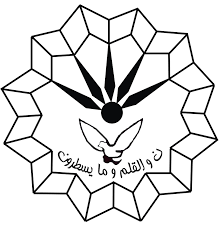 دانشکده علوم ورزشیگزارش جلسه دفاع از پایان نامه ارشدبه اطلاع میرساند جلسه دفاع از پایان نامه ارشد آقای سعید ساداتی گرایش مدیریت ورزشی مقطع کارشناسی ارشد تحت عنوان "   شناسایی مولفه های قدرت نرم ورزش قهرمانی   " به راهنمایی دکتر حسین عیدی      و داوری اساتید محترم آقای دکتر همایون عباسی   و  خانم دکتر  شیرین زردشتیان  در روز سه شنبه مورخ 15/11/1398 از ساعت 11 تا ساعت 11:30  در محل سالن کنفرانس دانشکده علوم ورزشی با حضور کلیه میهمانان و نماینده تحصیلات تکمیلی دانشکده آقای دکتر  فرزانه گندمی  برگزار و پس از ارائه مطالب توسط دانشجوی مذکور، هیات ژوری کار پایان نامه یا رساله را  عالی   ارزیابی نمودند. جلسه دفاع مذکور در ساعت 11:30   پایان یافت. 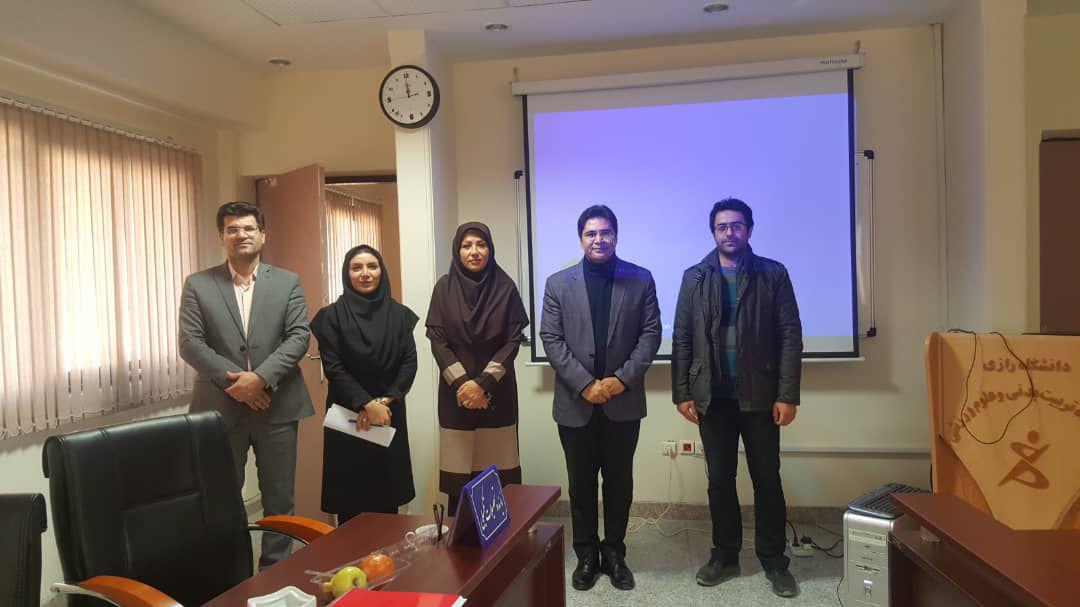 